How to analyse a podcastVALUABLE VOICES IN “MY HOMELESS SON”, p. 38If you listen to the introduction of real-life participants in “My Homeless Son” (0:23-3:31 minutes), you get a clear idea of how voices are used in podcast documentaries. On your own, fill out the worksheet below with examples of how all three participants speak - one at a time. In order to write something in all the boxes, you may want to start, stop, and rewind the podcast several times.Afterwards, in class, characterise Emma Forde, “Rose”, and “Theo” based on your findings. Comment on their roles and how important they are to the podcast and the producer’s purpose with the story. 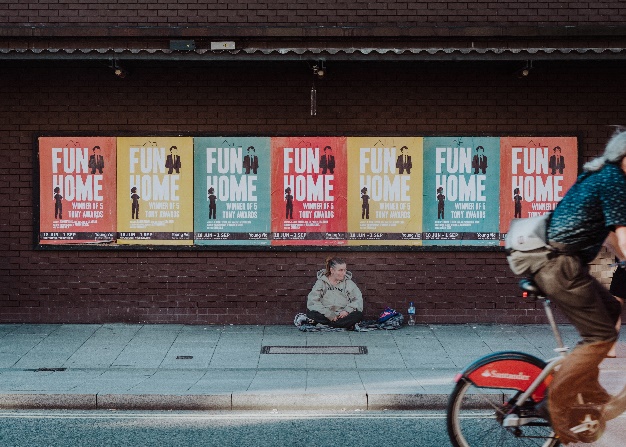 In “My Homeless Son”, reporter Emma Forde criticises the authorities in London for harming homeless teenagers rather than helping them. The use of the authenticand scarred voice of “Theo” makes for a compelling“Theo”“Rose”Emma FordeScripted/unscripted linesLanguageArticulationAccent and dialect